Техническая спецификация на закуп металлической двери с услугой установки в офис компании г. АлматыТаблица №1. Стоимость работ и оборудования Таблица №2. Характеристики двери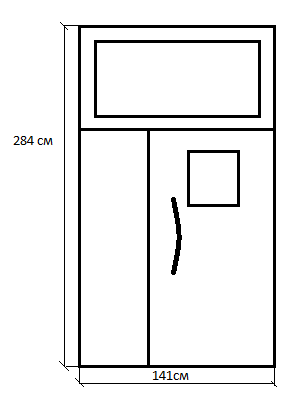 Рис №1. Схематичное изображение готового изделия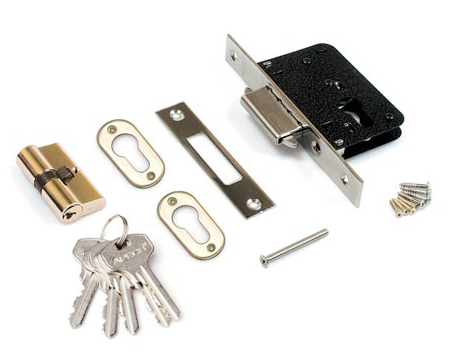 Рис №2. Пример врезного замка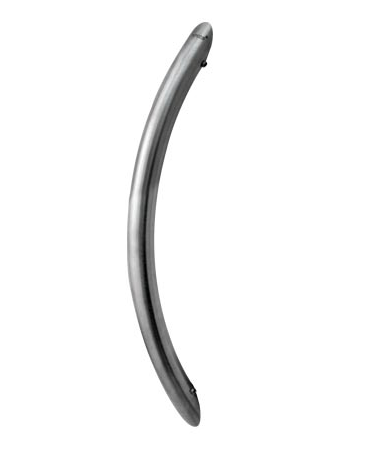 Рис №3. Пример дверной ручкип/пНаименованиеКол-воЦена за единицу без учета НДССумма без учета НДС1Дверь в комплекте с установкой  1ИтогоИтогоИтогоИтогоПокрытие металлаДекоративно-защитное, эпоксидное, полимерно-порошковое.Толщина металлаНе менее 1,5 ммРазмеры проема Ширина 141см Высота 284 смРазмеры дверного полотна Высота 208 смШирина 85смРазмеры дополнительной секции Высота 208 смШирина 52 смРазмеры стеклопакета в двериВысота 40смШирина 40смТолшина стеклопакета не менее 20ммУтепление, уплотнениеДвойной контур уплотнения: от горячего дыма -терморасширяющаяся уплотнительная лента, от холодного дыма -резиновый уплотнитель. наполнение полотна – минераловатная плита, термоблокиратор, лента терморасширяющая, Крепление двериНе менее 4х каплевидных петли на каждую створку двери, с подшипникомЗамок верхнийУстановить существующий магнитный замокЗамок нижнийНазначение ОбщееРекомендован для установки в входные двериТип крепления - Лицевая планкаТип ригелей - ПротивоотжимныйВылет ригелей - 20 ммУдаление ключевого отверстия (Backset) - 40 ммТип механизма секретности - ЦилиндровыйТип цилиндрового механизма - ЕвроцилиндрТип ключа - АнглийскийКоличество ключей - 5 штКомплектация цилиндромТипоразмер цилиндра - 30/30 ммМатериал цилиндра - ЛатуньПокрытие цилиндра - ГальваникаЦвет цилиндра - ЗолотоЗащелка - ОтсутствуетКоличество точек запирания - 1Покрытие лицевой планки – ГальваникаПример указан на рис 2Ручка двериМатериал Нержавеющая стальМежосевое расстояние - 300 ммПокрытие - Нет покрытияПример указан на рис 3Цвет двери и металлоконструкцииСогласовать с заказчикомДополнительная комплектацияДоводчик дверной не менее 80кг